Screening Value CasesFrom: Harris RP, Wilt TJ, Qaseem A; High Value Care Task Force of the American College of Physicians. A value framework for cancer screening: advice for high-value care from the American College of Physicians. Ann Intern Med. 2015 May 19; 162:712-7. [PMID: 25984846]Owens, D, Qaseem A, Chou R, Shekelle P; Clinical Guidelines Committee of the American College of Physicians. High-value, cost-conscious health care: concepts for clinicians to evaluate the benefits, harms, and costs of medical interventions. Ann Intern Med. 2011 Feb 1;154(3):174-80. [PMID: 21282697]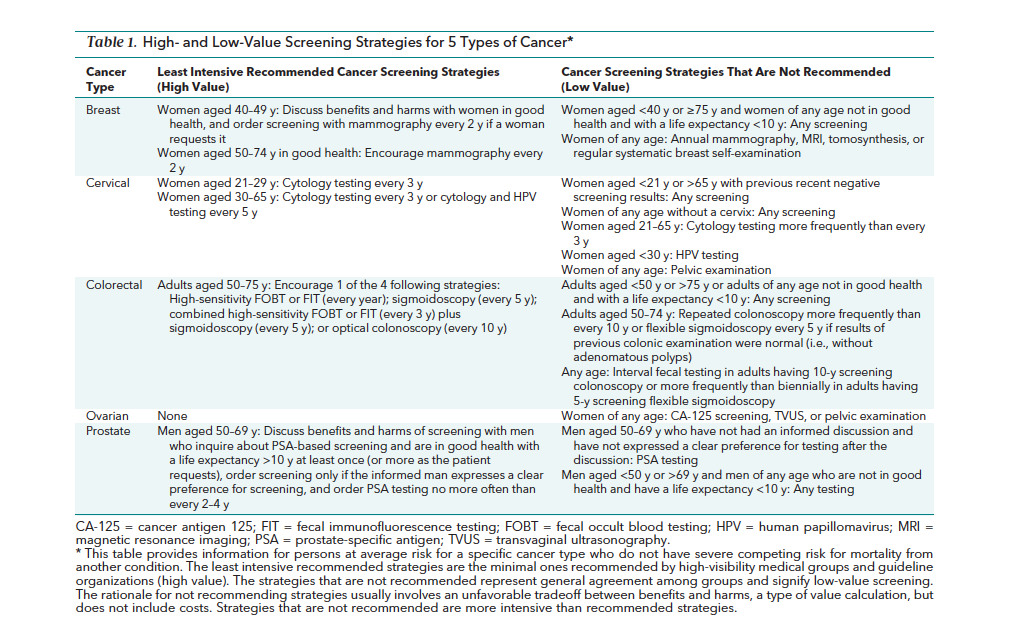 